МЕТОДИЧЕСКИЕ РЕКОМЕНДАЦИИ ПО ВЫПОЛНЕНИЮ КОНТРОЛЬНОЙ РАБОТЫ По учебной дисциплинеЭлектротехника и электроникадля обучающихся заочного отделения специальности 23.02.07 Техническое обслуживание и ремонт двигателей,  систем и агрегатов автомобилей(базовая подготовка)Составитель:преподаватель высшей квалификационной категорииАлагурова И.В.Нижний Тагил, 2018Информационное обеспечение обученияПеречень рекомендуемых учебных изданий, Интернет-ресурсов, дополнительной литературыОсновные источники: Петленко Б.И., Иньков Ю.М. Электротехника и электроника  – М.: Издательский центр «Академия», 2015 – 320с.Морозова Н.Ю. Электротехника и электроника – М.: Издательский центр «Академия», 2013 – 288с.   Красногорцев И.Л. Измерение электрических величин. Руководство по выполнению базовых экспериментов. – Челябинск: ИПЦ «Учебная техника», 2015. – 138с.Дополнительные источники:   Касаткин А.С. Основы электротехники: учебное пособие для СПТУ. – М.: Высшая школа,  2012. – 287 с.Синдеев Ю.Г. Электротехника с основами электроники – Ростов н/Д: Феникс, 2004. – 384с.Данилов И.А., Иванов П.М. Общая электротехника с основами электроники – М.: Высшая школа, 1998. – 752с. Китаев В.Е. Электротехника с основами промышленной электроники – М.: Высшая школа, 1985. – 224с. Интернет-ресурсы:Зевеке Г.В., Ионкин П.А. Основы теории цепей. [Электронный ресурс]. – Режим доступа: http://stu.alnam.ru/book_otc-59 (дата обращения 27.09.18г.)Усольцев А.А. Общая электротехника. [Электронный ресурс]. – Режим доступа: http://ets.ifmo.ru/usolzev/intmod/b_6.pdf (дата обращения 27.09.18г.)Методические указания к выполнению контрольной работыКонтрольная работа по дисциплине «Электротехника и электроника» содержит 6 задач для самостоятельного решения.Вариант контрольной работы определяется двумя последними цифрами шифра студента. Например, студент Соколов И.П. имеет номер шифра 3326. Его вариант 26. По варианту в таблицах задач находит номера задач, которые он должен решить: это будут задачи 3,5,8,10,12,14. Контрольная работа выполняется в отдельной тетради в клетку с отчерченными полями или на листах писчей бумаги формата А4.Рекомендуется следующий порядок оформления каждой из задач в контрольной работе:1.	Полностью    переписывается    условие    задачи,    которое сопровождается схемой.2.	После записи  условия  задачи  выписываются данные из таблицы для номера варианта под словом Дано.3 Решение записывается по этапам с кратким пояснением, выписывается необходимая формула, затем в неё подставляют числовое значение величин (без указания их единиц измерения) в том же порядке, в каком в формуле были распложены буквенные обозначения; и наконец, записывается окончательный результат и единица измерения вычисленной величины, например:  5 А, 220 В, 800 Вт.При решении задач следует применять международную систему единиц СИ (ГОСТ 8.417-81); буквенные обозначения величин должны соответствовать ГОСТу 1494-77; схемы электрических цепей делают карандашом в соответствии со стандартами Единой системы конструкторской документации (ЕСКД) и действующими ГОСТами.Вычисления следует производить с помощью калькулятора. В разделе Приложения в таблицах 1, 2 приведены справочные величины для некоторых задач.После получения работы с оценкой «зачтена» необходимо исправить отмеченные ошибки, выполнить все указания преподавателя и повторить недостаточно изученный материал.Ели контрольная работа получила оценку «не зачет», то студент выполняет её снова по старому, или новому варианту в зависимости от указания преподавателя.Вновь выполненная работа отправляется на повторную проверку только с незачетной работой.В случае возникновения затруднений при выполнении контрольной работы студент может обратиться в колледж для получения письменной или устной консультации.ЗАДАНИЯ ДЛЯ КОНТРОЛЬНОЙ РАБОТЫЗадача 1. На рис.34 приведена схема электрической цепи постоянного тока со смешанным соединением резисторов R1,R2,R3 и R4, к которой подведено напряжение U. Определить эквивалентное сопротивление этой цепи, ток I и мощность Р, потребляемые цепью, а также токи I1,I2,I3,I4, напряжение U1,U2,U3,U4 и мощности Р1,Р2,Р3,Р4 на каждом из резисторов. Проверить, что Р=Р1+Р2+Р3+Р4.Данные для своего варианта взять из таблицы 1.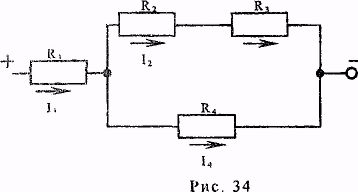 Таблица 1Задача   2На рис.35 приведена схема электрической цепи постоянного тока со смешанным соединением резисторов R1,R2,R3 и R4, к которой подведено напряжение U. Определить эквивалентное сопротивление R этой цепи, ток I и мощность Р, потребляемые цепью, а также токи I1,I2,I3,I4, напряжение U1,U2,U3,U4 и мощности Р1,Р2,Р3,Р4 на каждом из резисторов. Проверить, что Р=Р1+Р2+Р3+Р4.Данные для своего  варианта взять из таблицы 2.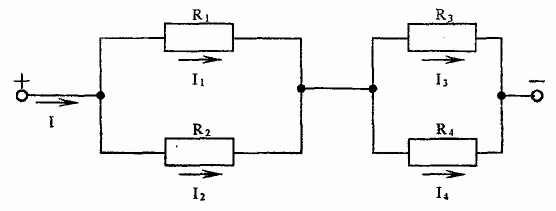 Рис. 35Таблица 2Задача 3На рис.36 приведена схема электрической цепи постоянного тока со смешанным соединением резисторов R1,R2,R3 и R4, к которой подведено напряжение U. Определить эквивалентное сопротивление R. этой цепи, ток I и мощность Р, потребляемые цепью, а также токи I1,I2,I3,I4, напряжение U1,U2,U3,U4 и мощности Р1,Р2,Р3,Р4 на каждом из резисторов. Проверить, что Р=Р1+Р2+Р3+Р4.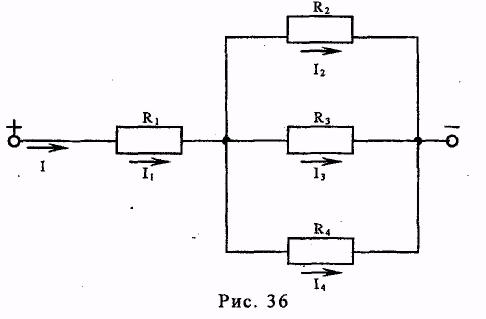 Задача 4На рис.37 приведена схема электрической цепи постоянного тока со смешанным соединением резисторов R1,R2,R3 и R4, к которой подведено напряжение U. Определить эквивалентное сопротивление R этой цепи, ток I и мощность Р,потребляемые цепью, а также токи I1,I2,I3,I4, напряжение U1,U2,U3,U4 и мощности Р1,Р2,Р3,Р4 на каждом из резисторов. Проверить, что Р=Р1+Р2+Р3+Р4.  Данные для своего варианта взять из таблицы 4.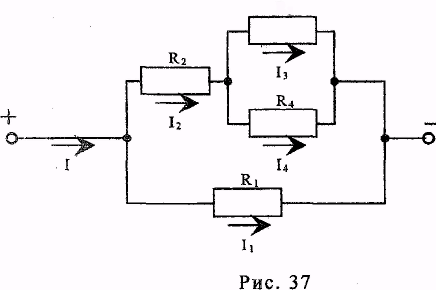 Таблица 4Задача 5.На рис.38 приведена схема электрической цепи постоянного тока со смешанным соединением резисторов R1,R2,R3 и R4, к которой подведено напряжение U. Определить эквивалентное сопротивление R этой цепи, ток I и мощность Р, потребляемые цепью, а также токи I1,I2,I3,I4, напряжение U1,U2,U3,U4 и мощности Р1,Р2,Р3,Р4 на каждом из резисторов. Проверить, что Р=Р1+Р2+Р3+Р4.  Данные для своего варианта взять из таблицы 5.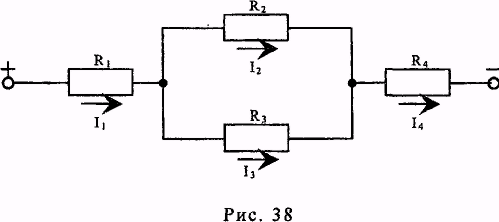 Таблица 5   Задача 6.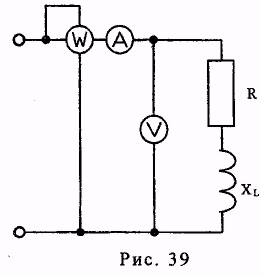 На рис.39 в однофазную электрическую сеть переменного синусоидального тока включены реальная катушка индуктивности, обладающая активным и индуктивным сопротивлениями, вольтметр-V,  амперметр-А и ваттметр-W, измеряющие соответственно напряжение U, подведенное к катушке, ее ток I и активную мощность Р.Используя показания приборов, определить: активное R, индуктивное XL, полное Z сопротивления катушки; ее реактивную QL и полную S мощности; активную UR и реактивную U1 составляющие напряжения; угол сдвига фаз φ между напряжением и током. Данные для своего варианта взять из таблицы 6.Таблица 6Задача 7 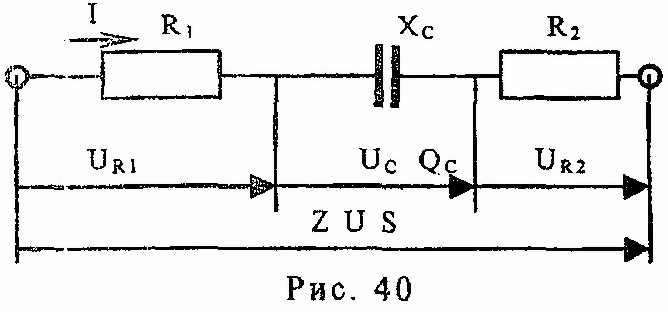 На рис.40 приведена электрическая схема, включенная в сеть однофазного переменного синусоидального тока, и состоящая из последовательного соединения двух активных сопротивлений и емкостного.Известны: напряжение U, подведенное к зажимам цепи; напряжения UP1 и UR2 на активных сопротивлениях, величина емкостного сопротивления ХС.Определить: напряжение Uc на емкостном сопротивлении; ток I цепи; активные R1,R2 и полное Z сопротивления; угол сдвига фаз φ между напряжением U и током I /по величине и знаку/; активную Р, реактивную Q и полную S мощности цепи. Данные для своего варианта взять из таблицы 7. Таблица 7Задача 8На рис.41 приведена схема
электрической цепи переменного
синусоидального тока с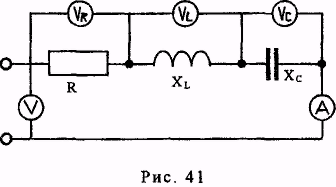 последовательным соединением активного R, индуктивного XL и емкостного ХС сопротивлений. Известны эти сопротивления и полная S мощность цепи. Определить показания приборов, угол сдвига фазмежду напряжением U и током I /по величине и знаку/, активную Р реактивную  Q мощности цепи.Примечание: при определении показаний приборов в пояснительном тексте к решению задачи указывать не только название прибора и измеряемой величины, но и название участка цепи, на котором происходит измерение.Например, вольтметр VR измеряет напряжение на активном сопротивлении цепи.Данные для своего варианта взять из таблицы 8.Таблица 8Задача 9 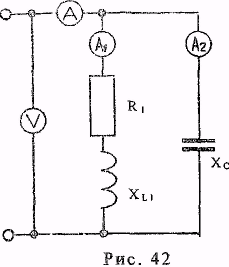 На рис.42 приведена схема электрической цепи переменного синусоидального тока с переменным соединением двух ветвей. В первой ветви включена катушка, обладающая активным R1 и индуктивным XL1 сопротивлениями. Во второй параллельной ветви включен конденсатор, его емкостное сопротивление ХС2.Напряжение, подведенное к зажимам цепи U. Определить показания амперметров, угол сдвига фаз φ /по величине и знаку/ между напряжением U и током I, измеряемым амперметром, который установлен в неразветвленную часть цепи, активную Р, реактивную Q и полную S мощности цепи.Задача 10 На рис.43 приведена схема электрической цепи переменного синусоидального тока с параллельным соединением двух ветвей. В первой параллельной ветви включен электропотребитель с активным сопротивлением R1.Во второй параллельной ветви включена катушка, обладающая активным R2 и индуктивным XL1 сопротивлениями. Напряжение, подведенное к зажимам цепи U.Определить: ток I1 электропотребителя первой ветви; ток I2 катушки; ток I, потребляемый цепью; угол сдвига фаз φ /по величине и знаку/ между напряжением U и током I; активную Р, реактивную Q и полную S мощности цепи.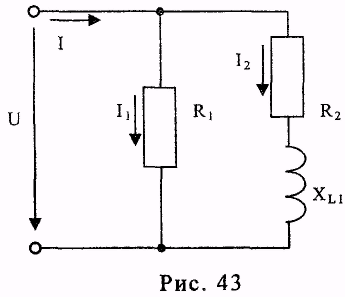 Задача 11Для трехфазного трансформатора известны:тип трансформатора;Sном - номинальная мощность;Рст - потери мощности в стали трансформатора;ро..ном — потери мощности в обмотках трансформатора при номинальном токе в них. Первичные и вторичные обмотки соединены в "звезду".Трансформатор работает с коэффициентом нагрузки Кнг и коэффициентом мощности cosφ2.Определить:К - линейный коэффициент трансформации;i1hom , i2hom - номинальные токи, в первичных и вторичных обмотках трансформатора;I1 , I2 - рабочие токи в первичных и вторичных обмотках трансформатора;P2 , Q2 - активную и реактивную мощности, отдаваемые трансформатором;∑Рном - суммарные потери мощности при номинальной нагрузке;∑Р - суммарные потери мощности при заданном коэффициенте нагрузки;ηном - К.П.Д. трансформатора при нормальной нагрузке;η - К.П.Д. трансформатора при заданном коэффициенте нагрузки.Письменно ответить на вопросы:Каково назначение замкнутого стального магнитопровода в трансформаторе? Почему магнитопровод должен иметь минимальный  воздушный зазор и выполняться не сплошным, а из отдельных стальных листов, изолированных друг от друга лаком?Задача 12 К трехфазному трансформатору с номинальной мощностью SH0M и номинальными напряжениями первичной Uном1 и вторичной Uном2 обмоток присоединена активная нагрузка Р2 при коэффициенте мощности cosф2. Определить: 1) номинальные токи в обмотках Iном1 и Iном2; 2) коэффициент нагрузки трансформатора kн; 3) токи в обмотках I1 и I2 при фактической нагрузке; 4) суммарные потери мощности ΣР  при  номинальной нагрузке;  5)коэффициент полезного действия трансформатора при фактической нагрузке. Данные для своего варианта взять из таблицы 12. Недостающие данные взять из Приложения, таблица 1.Письменно ответить на вопросы:Каково назначение замкнутого стального магнитопровода в трансформаторе? Почему магнитопровод должен иметь минимальный  воздушный зазор и выполняться не сплошным, а из отдельных стальных листов, изолированных друг от друга лаком?Таблица 12Задача 13 В таблице 13 задан тип трехфазного асинхронного электродвигателя с фазным ротором серии 4A. Номинальное напряжение двигателя 380 В. Используя данные о двигателях этой серии из Приложения, таблицы 2, определить:  1) номинальную мощность Рном 2. 2) синхронную частоту вращения п1 и частоту "вращения ротора ппом 2; 3) номинальное скольжение sном; 4) номинальный ток Iном; 5) пусковой ток In; 6) мощность Р1 потребляемую из сети; 7) суммарные потери в двигателе ∑Р. Расшифровать условное обозначение двигателя.Письменно ответить на вопросы:Какие процессы происходят в асинхронном электродвигателе при увеличении его нагрузки на валу? Почему при этом возрастает потребляемый   двигателем    ток?Таблица   13Задача 14 В таблице 14 задан тип трехфазного асинхронного электродвигателя с короткозамкнутым ротором серии 4А. Номинальное напряжение двигателя 380 В. Используя данные о двигателях этой серии, приведенные в Приложении таблица 2, определить: 1) номинальную мощность Pном2 ;  2) синхронную частоту вращения поля n1 и частоту вращения ротора nном2  . 3) номинальное скольжение Sном; 4) номинальный ток Iном; 5) пусковой ток Iп; 6) мощность Р1 потребляемую из сети; 7) номинальный Мном,   пусковой Мп и максимальный  Mmах моменты. Расшифровать условное обозначение двигателя. Для двухскоростных двигателей эти величины определить для каждой частоты вращения ротора. Пояснить принцип действия асинхронного двигателя. Почему такой двигатель   называют  асинхронным?Таблица   14ПриложенияТаблица    1.   Технические данные трансформаторовТаблица   2.   Технические данные некоторых асинхронных двигателей с короткозамкнутым ротором серии 4АВопросы к дифференцированному зачету Определение и изображение электрического поля.Диэлектрики и проводники.Элементы цепей постоянного тока. Закон Ома.Закон Ома для замкнутой цепи, содержащей источники ЭДС.Последовательное соединение проводников в сети постоянного тока.Параллельное соединение проводников в  сети постоянного тока.Смешанное соединение проводников в сети постоянного тока.Полное сопротивление цепи однофазного переменного тока.Активная и реактивная мощности цепи однофазного переменного тока.Первый и второй законы Кирхгофа.Полная мощность цепи однофазного переменного тока.Второй закон Кирхгофа.Электрическая работа и мощность цепей постоянного тока.Плоский конденсатор. Закон полного тока для магнитной цепи.Характеристики магнитного поля(магнитная индукция, магнитный поток, напряженность).Зависимость сопротивления от температуры. Активное, индуктивное и емкостное сопротивление цепи однофазного    переменного тока.Устройство трансформаторов.Электрическое сопротивление и проводимость.Параметры переменного тока (циклическая частота, период, мгновенные значения тока и напряжения).Назначение трансформаторов и их применение.Методы расчета сложных цепей постоянного тока.Режимы работы электрической цепи.Законы Кирхгофа и расчет сложной цепи по законам Кирхгофа.Переменный синусоидальный ток. Его получение и изображение.Переменный синусоидальный ток. Мгновенное значение, амплитуда, фаза, период, частота.Действующие значения характеристик переменного синусоидального тока.Закон Ома для цепей переменного тока.Трехфазный переменный ток. Его получение и изображение.Характеристики и параметры соединений цепей трехфазного тока звездой и треугольникомМощность трехфазной цепи.Принцип действия трансформатора.Режимы работы трансформатора под нагрузкой.Вращающее магнитное поле в асинхронном двигателе.Конструкция асинхронных двигателей.Рабочий режим асинхронного двигателя. Скольжение. Частота тока в роторе.Вращающий момент асинхронного двигателя. Естественная механическая характеристика.Машины постоянного тока. Устройство, назначение частей, выполнение.Генератор постоянного тока независимого возбуждения.Двигатель постоянного тока. Принцип действия. Пуск.Понятие об электроприводе. Электропроводность полупроводников. Собственная и примесная проводимость.Электронно-дырочный переход и его свойства. Прямое и обратное включение «p-n» перехода. Полупроводниковые диоды: классификация, свойства, маркировка, область применения. Полупроводниковые транзисторы: классификация, принцип действия, назначение, область применения, маркировка. Биполярные транзисторы. Физические процессы в биполярном транзисторе. Схемы включения биполярных транзисторов. Полевые транзисторы: принцип работы, характеристики, схемы включения. Тиристоры: классификация, характеристики, область применения, маркировка. Фотоэлектронные приборы: вакуумные, газонаполненные, полупроводниковые.Основные сведения, структурная схема электронного выпрямителя. Структура системы автоматического контроля, управления и регулировки. Измерительные преобразователи. Измерение неэлектрических величин электрическими методами. Измерительные приборы: разновидности, назначениеИзмерительные приборы: принцип действияИзмерительные приборы: шкала, цена деленияИнтегральные схемы микроэлектроники. 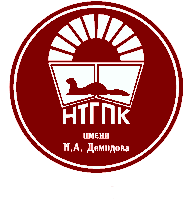 государственное автономное профессиональное образовательное учреждение Свердловской области «Нижнетагильский государственный профессиональный колледж имени Никиты Акинфиевича Демидова»(ГАПОУ СО «НТГПК им. Н.А. Демидова»)Известная величина Последние цифры шифра студента Последние цифры шифра студента Последние цифры шифра студента Последние цифры шифра студента Последние цифры шифра студента Последние цифры шифра студента Последние цифры шифра студента Последние цифры шифра студента Последние цифры шифра студента Последние цифры шифра студента 01 02 03 04 05 06 07 08 09 10 U,B 120 125 150 160 180 200 225 240 270 200 R1,Ом 8 28 6 24 25 16 34 16 10 16 R2,OM 20 60 110 140 120 25 28 100 40 25 R3,OM 16 120 100 60 180 35 20 140 20 35 R4,OM 18 120 15 50 60 40 24 60 30 40Известная величинаПоследние цифры шифра студента Последние цифры шифра студента Последние цифры шифра студента Последние цифры шифра студента Последние цифры шифра студента Последние цифры шифра студента Последние цифры шифра студента Последние цифры шифра студента Последние цифры шифра студента Последние цифры шифра студента Известная величина11 12 13 14 15 16 17 18 19 20 U,B 90 130 156 180 210 234 240 260 360 260 R1,Ом 36 100 30 24 300 24 60 400 40 20 R2,Ом 18 25 45 12 60 35 40 100 120 30 R3,Ом 45 10 300 30 60 240 48 40 100 200 R4,Ом 30 15 75 20 30 60 24 60 150 50 Известная величина Последние цифры шифра студента Последние цифры шифра студента Последние цифры шифра студента Последние цифры шифра студента Последние цифры шифра студента Последние цифры шифра студента Последние цифры шифра студента Последние цифры шифра студента Последние цифры шифра студента Последние цифры шифра студента Известная величина 21 22 23 24 25 26 27 28 29 30 U,В 60 90 120 150 165 195 200 220 225 240 R1,Ом 3,2 4 8 5,6 2 32 4 20 3 15 R2,Ом 12 60 200 40 30 100 25 300 36 10 R3,Ом 40 24 50 60 15 150 100 75 30 15 R4,Ом 10 240 60 36 40 30 30 40 45 30 Известная величинаПоследние цифры шифра студентаПоследние цифры шифра студентаПоследние цифры шифра студентаПоследние цифры шифра студентаПоследние цифры шифра студентаПоследние цифры шифра студентаПоследние цифры шифра студентаПоследние цифры шифра студентаПоследние цифры шифра студентаПоследние цифры шифра студентаПоследние цифры шифра студентаПоследние цифры шифра студентаПоследние цифры шифра студентаПоследние цифры шифра студентаПоследние цифры шифра студентаИзвестная величина01 02 03 04 05 06 07 08 09 10 1112131415U,В 48 75 90 120 180 240 120 180 300 120 48 240 120 180 300 R1,Ом 8 10 45 20 15 48 40 20 200 40 8 48 40 20 200 R2,Ом 4 12 12 24 22 24 48 10 14 20 4 24 48 10 14 R3,Ом 10 4 40 10  24 180 30 100 60 50 10 180 30 100 60 R4,Ом 40 6 60 15 12 120 20 25 90 200 40 120 20 25 90 Известная величина Последние цифры шифра студентаПоследние цифры шифра студентаПоследние цифры шифра студентаПоследние цифры шифра студентаПоследние цифры шифра студентаПоследние цифры шифра студентаПоследние цифры шифра студентаПоследние цифры шифра студентаПоследние цифры шифра студентаПоследние цифры шифра студентаПоследние цифры шифра студентаПоследние цифры шифра студентаПоследние цифры шифра студентаПоследние цифры шифра студентаИзвестная величина 16 17181920 21 22 23 24 25 26272829,30U,В 90 120 156 220 195 200 120 160 180 100 156 220 195 200 R1,Ом 8 10 20 12 14 8 10 16 12 3 20 12 14 8 R2,Ом 40 15 45 40 60 150 24 50 24 20 45 40 60 150 R3,Ом 60 10 30 60 30 100 48 200 12 30 30 60 30 100 R4,Ом 4 14 40 8 18 12 14 8 10 5 40 8 18 12 Показания Последние цифры шифра студентаПоследние цифры шифра студентаПоследние цифры шифра студентаПоследние цифры шифра студентаПоследние цифры шифра студентаПоследние цифры шифра студентаПоследние цифры шифра студентаПоследние цифры шифра студентаПоследние цифры шифра студентаПоследние цифры шифра студентаприборов01 02 03 04 05 06 07 08 09 10 Вольтметра-U,В 90 120 140 150 175 120 135 80 200 220 Амперметра-I,B 9 8 7 6 5 4 3 2 8 4 Ваттметра-Р,Вт 648 576 784 540 700 288 324 96 1280 528 Известная величина Последние цифры шифра студентаПоследние цифры шифра студентаПоследние цифры шифра студентаПоследние цифры шифра студентаПоследние цифры шифра студентаПоследние цифры шифра студентаПоследние цифры шифра студентаПоследние цифры шифра студентаПоследние цифры шифра студентаПоследние цифры шифра студентаИзвестная величина 11 12 13 14 15 16 17 18 19 20 U,B 200 195 180 175 160 150 140 125 170 165 UR1,B 60 90 68 60 54 45 52 30 70 48 UR2,B 60 66 40 80 42 75 32 45 32 84 Хс,Ом 80 39 36 21 64 30 28  20 68  33 Известная величина Последние цифры шифра студентаПоследние цифры шифра студентаПоследние цифры шифра студентаПоследние цифры шифра студентаПоследние цифры шифра студентаПоследние цифры шифра студентаПоследние цифры шифра студентаПоследние цифры шифра студентаПоследние цифры шифра студентаПоследние цифры шифра студентаИзвестная величина 21 22 23 24 25 26 27 28  29 30 S,BA 240 260 280 300 320 340 360 380 400 440 R,Ом 36 52  42 60 48 51 54 76 60 88 XL,Ом 60 16 70 20 84 32 100 13 120 33 ХС,Ом 12 55 14 65 20 100 28 70 40 99 Известная величина Последние цифры шифра студентаПоследние цифры шифра студентаПоследние цифры шифра студентаПоследние цифры шифра студентаПоследние цифры шифра студентаПоследние цифры шифра студентаПоследние цифры шифра студентаПоследние цифры шифра студентаПоследние цифры шифра студентаПоследние цифры шифра студентаИзвестная величина 01 02 03 04 05 06 07 08 09 10 U,B 20 30 50 90 60 20 30 50  90 60 R1,Ом 6 12 15 24 24 6 12 15 24 24 ХL1,Ом 8 9 20 18 32 8 9 20 18 32 ХС2,Ом 25 15 50 45 60 6,25 50 25 60 40 Известная величина Последние цифры шифра студентаПоследние цифры шифра студентаПоследние цифры шифра студентаПоследние цифры шифра студентаПоследние цифры шифра студентаПоследние цифры шифра студентаПоследние цифры шифра студентаПоследние цифры шифра студентаПоследние цифры шифра студентаПоследние цифры шифра студентаИзвестная величина 11 12 13 14 15 U,B 20 30 50 90 60 R1,Ом 6 12 15 24 24 ХL1,Ом 8 9 20 18 32 ХС2,Ом 25 15 50 45 60 Известная величина Последние цифры шифра студентаПоследние цифры шифра студентаПоследние цифры шифра студентаПоследние цифры шифра студентаПоследние цифры шифра студентаПоследние цифры шифра студентаПоследние цифры шифра студентаПоследние цифры шифра студентаПоследние цифры шифра студентаПоследние цифры шифра студентаИзвестная величина 16 17 18 19 20 21 22 23 24 25 U,B 336 105 252 315 168 189 126 210 315 84 R1,OM 30 150 12 225 30 45 9 60 45 30 R2,OM 8,4 42 3,36 63 8,4 12,6 2,52 16,8 12,6 8,4 XL1,OM 11,2 56 4,48 84 11,2 16,8 3,36 22,4 16,8 11,2 Известная величина Последние цифры шифра студентаПоследние цифры шифра студентаПоследние цифры шифра студентаПоследние цифры шифра студентаПоследние цифры шифра студентаПоследние цифры шифра студентаПоследние цифры шифра студентаПоследние цифры шифра студентаПоследние цифры шифра студентаПоследние цифры шифра студентаИзвестная величина 26 27 28 29 30 U,B 336 105 252 315 168 R1,OM 30 150 12 225 30 R2,OM 8,4 42 3,36 63 8,4 XL1,OM 11,2 56 4,48 84 11,2 Известнаявеличина Последние цифры шифра студентаПоследние цифры шифра студентаПоследние цифры шифра студентаПоследние цифры шифра студентаПоследние цифры шифра студентаПоследние цифры шифра студентаПоследние цифры шифра студентаПоследние цифры шифра студентаПоследние цифры шифра студентаПоследние цифры шифра студентаИзвестнаявеличина 01,11 02,12 03,13 04,14 05,15 06 07 08 09 10 Типтрансформатора ТМ-160 ТСЗ-250 тм-400 ТСЗ-630 ТМ-1000 ТСЗ-160 ТМ-250 ТСЗ-400 ТМ-630 ТСЗ-1000 Sном , кВА 160 250 400 630 1000 160 250 400 630 1000 U1ном , кВ 610 10 13,8 35 10 6 10 10 15,75 U2ном , кВ 0,4 0,23 0,69 0,4 0,4 0,69 0,4 0,69 0,69 0,4 Рст , кВТ 0,565 1,00 1,050 2,30 2,75 0,70 0,820 1,30 1,660 3,20 Ро.ном , кВТ 2,65 3,80 5,5 8,70 12,2 2,70 3,7 5,40 7,60 12,00 Кнг 0,75 0,84 0,9 0,85 0,75 0,8 0,82 0,75 0,87 0,72 cosφ2 0,9 0,9 0,85 0,803 0,94 0,86 0,927 0,8 0,913 0,85 Номер вариантаSном, кВ·АUном1, кВUном2, кВP2; кВтcosΨ2Номер вариантаSном, кВ·АUном1, кВUном2, кВP2; кВтcosΨ2161000100,698500,95 24630100,695540,881716060,4150 1,0254060,23351,01810060,23800,9261600100,414000,9319250100,42000,852763100,23551,020400100,43500,9228630100,45200,9211000100,698500,95 29630100,695540,882216060,4150 1,0304060,23351,02310060,41500,9Номервари - антаТипдвигателяНомервари - антаТипдвигателяНомервари - антаТипдвигателя014А100М4УЗ064А132М2СУ2114А250М8УЗ024А250М4УЗ074А90L4УЗ124АН250М8УЗ 034А100L2УЗ084А100L6УЗ134А132М2СУЗ044АР180М6УЗ094АР160М4УЗ14 4А100L6УЗ054АР180М4УЗ104А100М4УЗ15 4А100L6УЗНомер вариантаТип двигателяНомервариантаТипдвигателяНомер вари-антаТип двигателя1617 1819204А160S8/4УЗ 4А112М2СУЗ 4АР180S4УЗ 4А160S1/2УЗ4А160S8/4УЗ21222324254A90L4Y3 4АН250М6УЗ 4А180S4/2УЗ 4А250М4УЗ4А160S8/4УЗ26 272829304AН250М8УЗ 4А160М8/4УЗ4А160S8/4УЗ 4А160S8/4УЗ4А160S8/4УЗТип трансфор-матораSНОМ,кВ·АНапряжения обмоток,кВНапряжения обмоток,кВПотери мощности,кВтПотери мощности,кВт Uк, %I1х, %Тип трансфор-матораSНОМ,кВ·АUном 1Uном2РстРо.ном Uк, %I1х, %ТМ-25/6;   10250,23;  0,40,130,694,73,2ТМ-40/6;   10400,23;  0,40,1751,04,73,0ТМ-63/6;  10630,23;  0,40,241,474,72,8ТМ-100/6; 101000,23;  0,40,332,276,82,6ТМ-160/6; 101606, 100,23;  0,4;  0,690,513,14,72,4ТМ-250/6; 102500,23;  0,4;  0,690,744,24,72,3ТМ-400/6; 104000,23;  0,4;  0,690,955,54,52,1ТМ-630/6; 106300,23;  0,4;  0,691,317,65,52,0ТМ-1000/6;  1010000,23;  0,4;  0,692,4512,25,52,8ТМ-1600/6;  1016000,23;  0,4;  0,693,318,05,52,6ТМ-2500/ 102500100,4;  0,69;  10,54,324,05,51,0Тип двигателяРном2, кВтn2,об/минcosφномIп /IномМп/МномМmax/Мномηном4A100S2У3428800,897,52,02,20,864А100L2УЗ5,528800,917,52,02,20,874112М2СУЗ7,529000,887,52,02,20,874А132М2СУЗ1129000,97,51,62,20,884A80А4УЗ1,114000,815,02,02,20,754A90L4У32,214000,836,02,02,20,84A100S4У33,014250,836,52,02,20,824A100L4У34,014250,846,52,22,20,844А112М4СУ15,514500,857,02,02,20,854А132М4СУ11114500,877,52,02,20,874AP160S4У31514650,837,52,02,20,8654АР160М4УЗ18,514650,877,52,02,20,8854APl80S4У32214600,877,52,02,20,894АР180М4УЗ3014600,877,52,02,20,904А250S4УЗ7514800,97,51,22.20,934А250М4УЗ9014800,917,51,22,20,934АН250М4УЗ9014750,896,51,22,20,9354A100L6У32,29500,735,52,02,00,814AР160S6У3119750,837,02,02,20,8554АР160М6УЗ159750,837,02,02,20,8754АР180М6УЗ18,59700,86,52,02,20.874А250S6УЗ459850,896,51.22,00,924А250 М6 УЗ559850,897,01,22,00,924АН250М6УЗ759850,877,51,22,50,934А100L8УЗ1,57250,656,51,61,70,744AP160S8У37,57300,756,51,82,20,864А250S8УЗ377400,836,01,21,70,94А250М8УЗ45.   7400,846,01,21,70,914АН250М8УЗ557400,826,01,22,00,924Al60S4/2У31114,5146029400,850,957,57,51,51,22,12,00,850,834Al80S4/2У318,521147029200,9 0,926,56,51,31,11,81,80,8830,854А160М8/4УЗ913   73214600,690,925,57,01,51,22,02,00,79 0,8654А160S8/4УЗ69    7450,695,07,01,52,00,765  0,846914600,925,07,01,22,00,765  0,84